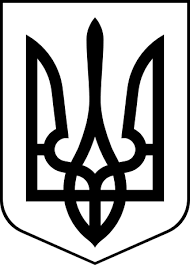 ЗДОЛБУНІВСЬКА МІСЬКА РАДАРІВНЕНСЬКОГО РАЙОНУ РІВНЕНСЬКОЇ ОБЛАСТІ                                                      восьме скликанняР І Ш Е Н Н Я						           Проектвід 09 лютого 2022 року 							                    №  Про надання дозволу громадянці  Красильниковій Катерині Сергіївні у на розроблення проекту землеустрою щодо відведення земельної ділянки у власність для індивідуального садівництва за межами села Глинськ, за рахунок земель запасуЗдолбунівської міської територіальної громадиКеруючись статтями 12, 35, 116, 118, 121, 125, 126 Земельного кодексу України,  статтею 26 Закону України «Про місцеве самоврядування в Україні», розглянувши заяву громадянки  Красильникової  Катерини Сергіївни про надання дозволу на виготовлення проекту із земелеустрою щодо відведення земельної ділянки у власність для індивідуального садівництва за межами села Глинськ на території Здолбунівської міської територіальної громади, враховуючи пропозицію постійної комісії з питань містобудування, земельних відносин та охорони навколишнього середовища, міська радаВ И Р І Ш И Л А:1. Дати дозвіл громадянці  Красильниковій Катерині Сергіївні, яка  зареєстрована в місті Здолбунів по вулиці **********   на розроблення проекту землеустрою щодо відведення земельної ділянки кадастровий номер 5622681600:00:009:0113  у власність  площею 0,10 гектара, для індивідуального садівництва за межами села Глинськ за рахунок земель запасу Здолбунівської міської територіальної громади 2. Громадянці  Красильниковій Катерині Сергіївні розробити проект із землеустрою щодо відведення земельної ділянки у власність в одній із землевпорядних організацій, які мають відповідні дозволи (ліцензії) на виконання цих видів робіт та представити на розгляд та затвердження чергової сесії міської ради.3. Контроль за виконанням даного рішення покласти на постійну комісію з питань містобудування, земельних відносин та охорони навколишнього середовища (голова Українець А.Ю.), а організацію його виконання на  заступника міського голови з питань діяльності виконавчих органів ради Сосюка Ю.П.Міський голова								     Владислав СУХЛЯК